ПРОЕКТАДМИНИСТРАЦИЯ
ТРОИЦКОГО СЕЛЬСКОГО ПОСЕЛЕНИЯ
НОВОХОПЕРСКОГО МУНИЦИПАЛЬНОГО РАЙОНА 
ВОРОНЕЖСКОЙ ОБЛАСТИ
ПОСТАНОВЛЕНИЕ                 «»  2019 года               № с.ТроицкоеОб определении границ, прилегающих территорий, для установления запрета на розничную продажу алкогольной продукцииВ соответствии с постановлением Правительства РФ от 27 декабря . N 1425 «Об определении органами государственной власти субъектов Российской Федерации мест массового скопления граждан и мест нахождения источников повышенной опасности, в которых не допускается розничная продажа алкогольной продукции, а также определении органами местного самоуправления границ прилегающих к некоторым организациям и объектам территорий, на которых не допускается розничная продажа алкогольной продукции», с Федеральным законом от 22.11.1995 г. № 171-ФЗ «О государственном регулировании производства и оборота этилового спирта, алкогольной и спиртосодержащей продукции и об ограничении потребления (распития) алкогольной продукции»ПОСТАНОВЛЯЮ:1. Утвердить перечень организаций и объектов на территориях прилегающих к которым не допускается розничная продажа алкогольной продукции - согласно Приложению №1.2. Утвердить	схемы границ территорий прилегающих к организациям и объектам, указанным в п.1 настоящего постановления, на которых не допускается розничная продажа алкогольной продукции — согласно Приложения №2.3. Принять минимальное значение расстояния от организаций и объектов перечисленных в пункте 1 настоящего решения до границ прилегающих территорий  «по радиусу» ( кратчайшее расстояние по прямой) от входа для посетителей на обособленную территорию( при наличии) или от входа для посетителей в здание, строение, сооружение, в котором расположены организации или объекты.4. Максимальное значение расстояния от организаций и объектов перечисленных в пункте 1 настоящего постановления до границ прилегающих территорий не может превышать минимальное значение указанного в пункте 3 настоящего постановления расстояния более чем на 30 процентов.5. Признать утратившим силу постановление от 17.02.2017 года № 12 « Об определении границ, прилегающих территорий для установления запрета на розничную продажу алкогольной продукции»6. Контроль за исполнением настоящего постановления оставляю за собой.       Глава Троицкого сельского поселения                                                В.В.ЛабыкинаПриложение №1                                                                                                                              к Постановлению                                                                                                                              администрации Троицкого                                                                                                                              сельского поселения                                                                                                                              №  от «» апреля 2019 года.                                                                                            Перечень учреждений и организаций (территорий) Троицкого сельского поселения Новохоперского муниципального района Воронежской области, являющихся местами массового скопления граждан и местами нахождения источников повышенной опасности, в которых не допускается розничная продажа алкогольной продукцииГлава Троицкого сельского поселения                                                                          В.В.Лабыкина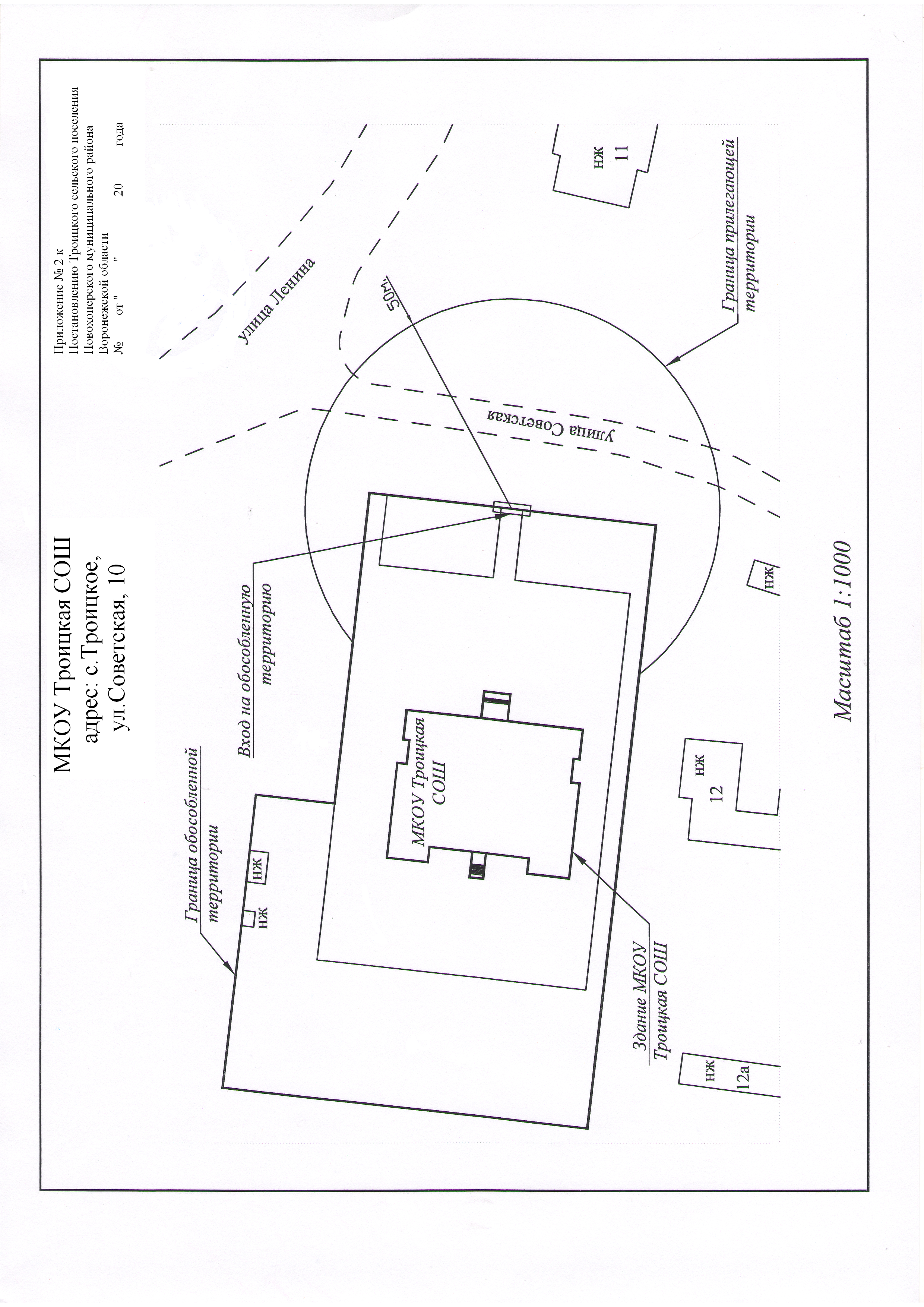 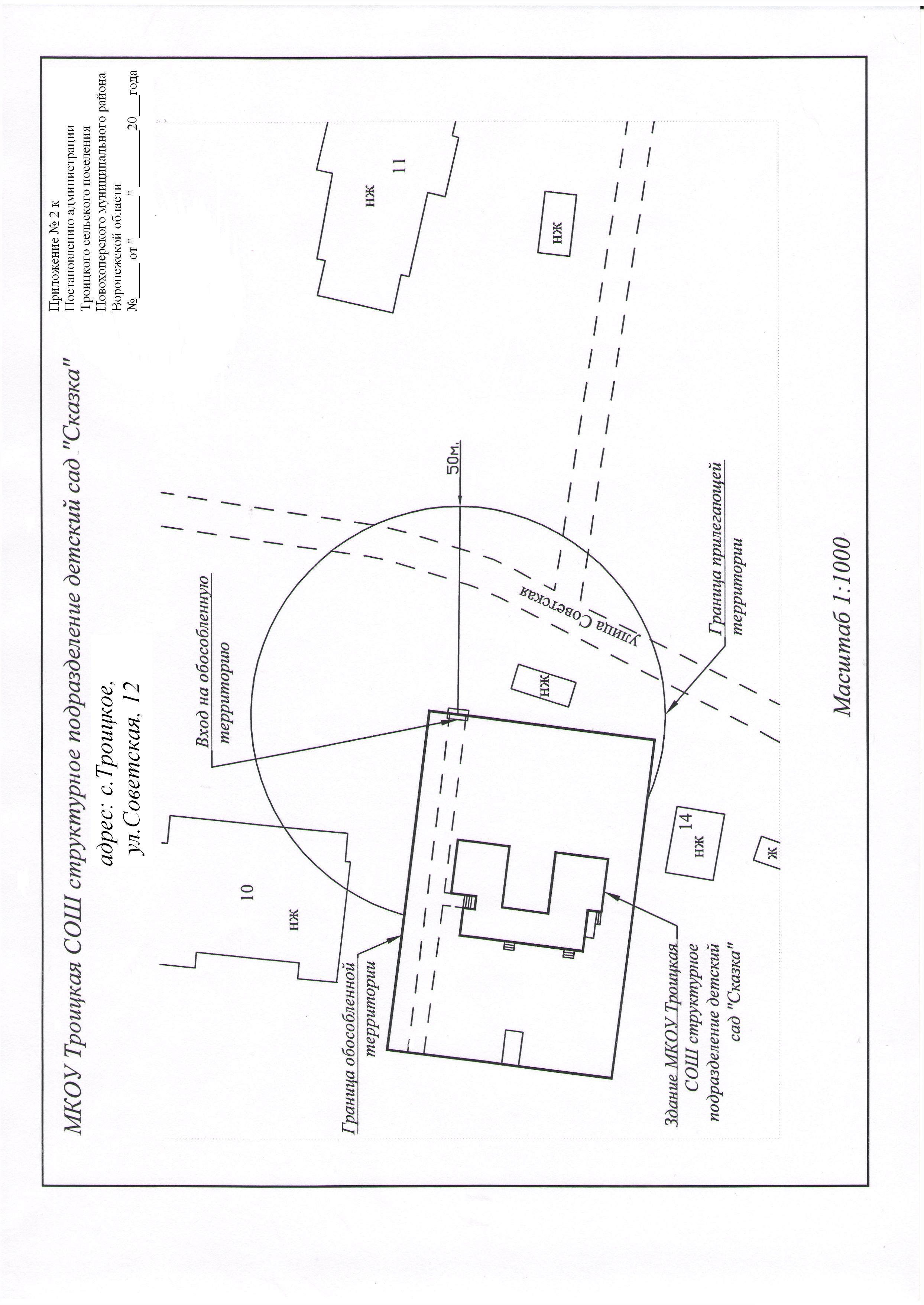 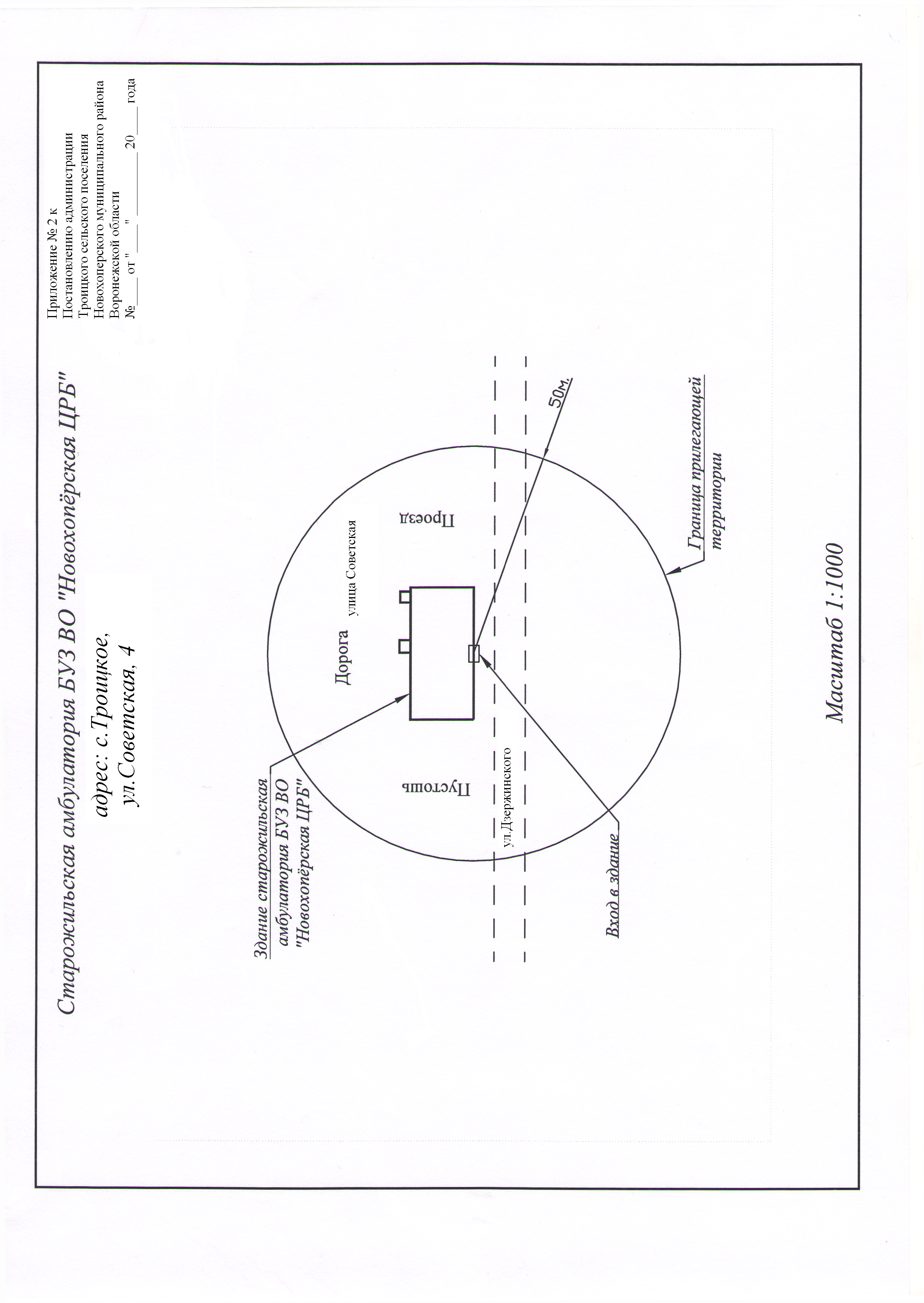 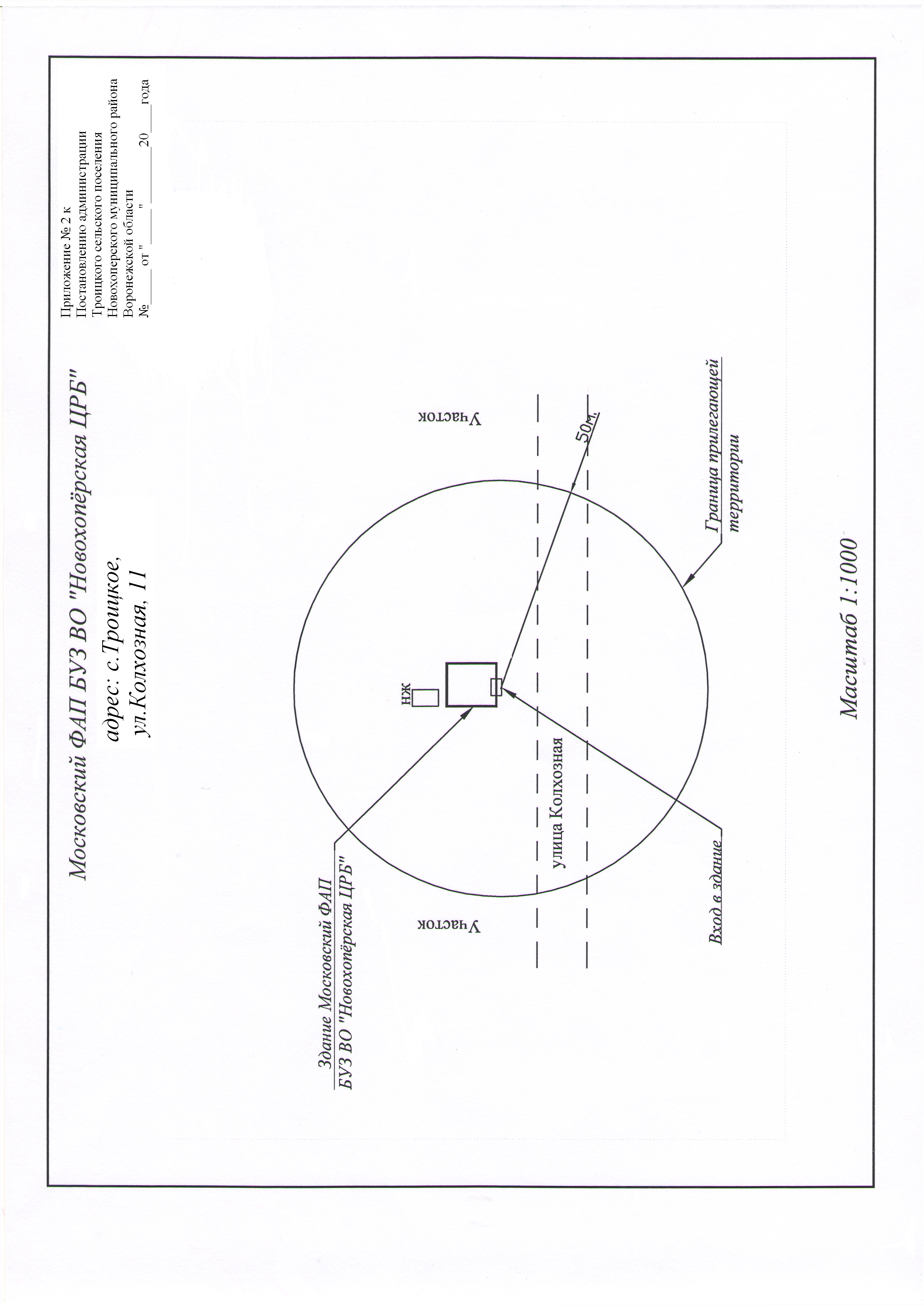 № п/пНаименование учреждения, организацииАдрес местонахожденияОбразовательные учрежденияОбразовательные учрежденияОбразовательные учреждения1МКОУ Троицкая СОШул. Советская 102МКОУ Троицкая СОШ структурное подразделение детский сад «Сказка»ул. Советская 12Учреждения здравоохраненияУчреждения здравоохраненияУчреждения здравоохранения1Старожильская амбулатория БУЗ ВО «Новохоперская ЦРБ»ул. Советская 42Московский ФАП БУЗ ВО «Новохоперская ЦРБ»ул. Колхозная 11